ПРОЕКТ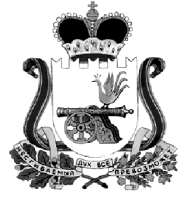 КРАСНИНСКАЯ РАЙОННАЯ ДУМАРЕШЕНИЕ«___» сентября 2021 г.                                                                                               № ___О создании Контрольно-ревизионной комиссиимуниципального образования «Краснинский район»Смоленской области      В соответствии с федеральным законом от 06.10.2003 N 131-ФЗ «Об общих принципах организации местного самоуправления в Российской Федерации», федеральным законом  от 07.02.2011 № 6-ФЗ «Об общих принципах организации и деятельности контрольно-счетных органов субъектов Российской Федерации и муниципальных образований», Уставом муниципального образования «Краснинский район» Смоленской области  Краснинская районная ДумаРЕШИЛА:         1.Создать Контрольно-ревизионную комиссию муниципального образования «Краснинский район» Смоленской области с правами юридического лица.        Полное наименование: Контрольно-ревизионная комиссия муниципального образования «Краснинский район» Смоленской области;         Сокращенное наименование: Контрольно-ревизионная комиссия Краснинского района;        Юридический адрес: 216100, Смоленская область, Краснинский район, пгт Красный, ул. Карла Маркса, д.16;        Фактический адрес: 216100, Смоленская область, Краснинский район, пгт Красный, ул. Карла Маркса, д.16.2. Председатель Контрольно-ревизионной комиссии муниципального образования «Краснинский район» Смоленской области - ____________________.3. Настоящее решение вступает в силу с 30 сентября 2021 года.4. Опубликовать настоящее решение в газете «Краснинский край».ПредседательКраснинской районной Думы                                                                     И.В. Тимошенков